ФИЛИАЛ ФЕДЕРАЛЬНОГО ГОСУДАРСТВЕННОГО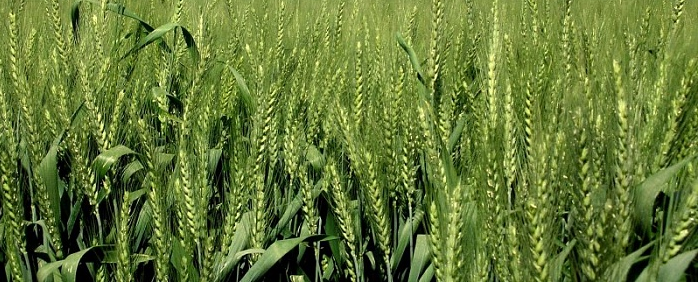 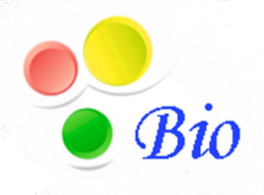 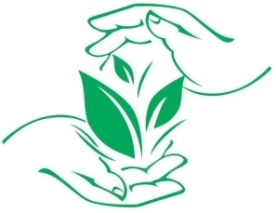 БЮДЖЕТНОГО УЧРЕЖДЕНИЯ«РОССИЙСКИЙ СЕЛЬСКОХОЗЯЙСТВЕННЫЙ ЦЕНТР» ПО КРАСНОДАРСКОМУ КРАЮИНФОРМАЦИОННОЕ  СООБЩЕНИЕ	На посевах озимых колосовых отмечается комплекс листовых заболеваний, преобладают септориоз, пиренофороз и мучнистая роса. Началось развитие бурой и желтой ржавчин на сортах Краснодарская 99, Айвина, Грация, Москвич, Таня, Лебедь,Васса. Прощедшие осадки и повышенные температуры воздуха будут способствовать нарастанию заболеваний. Идет массовая откладка яиц пьявицы, отмечено начало отрождения личинок.Для предотвращения массового появления вредных объектов             рекомендуем:Проводить регулярный фитосанитарный мониторинг посевов. Особое внимание уделить семенным посевам.Массовые обработки проводить в фазу флаг листа – начало колошения против пятнистостей при пороге 3-5 пятен на 3 листе  и 50% распространении и 2-4 пустулы на лист бурой ржавчины и начале появления желтой.Применять фунгициды с минимальной нормой расхода, разрешенной «Списком…», с добавлением 1 л/га Псевдобактерин-2, Ж.Совместное применение химического и биологического препаратов способствует:Усилению защитного действия фунгицидовПроявлению ростостимулирующего действияСнижению стресса растенийК обработкам по пьявице приступать при отрождении 70% личинок, одним из разрешенных «Списком…»  инсектицидов.353860, Краснодарский край, г. Приморско-Ахтарск, ул. Фестивальная, д. 16Телефоны:  3-07-59, факс 3-07-59e-mail: rsc_primaht@mail.ru  